Kann ich Additions-Aufgaben und Subtraktions-Aufgaben zu Situationen finden und umgekehrt?Мога ли да свързвам задачи със събиране и изваждане със ситуации и обратното?Additions-Aufgaben und Subtraktions-Aufgaben mit gezeichnetem WürfelmaterialЗадачи за събиране и изваждане с начертани схемиWelche Plus-Aufgabe wurde hier gezeichnet?Коя задача с плюс е изобразена тук?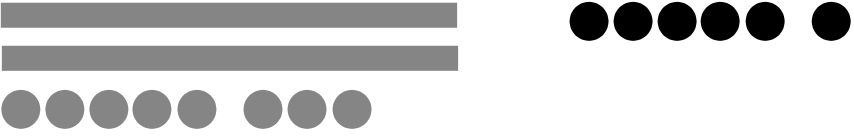 28 +	=Welche Minus-Aufgabe wurde hier gezeichnet?Коя задача с минус е изобразена тук?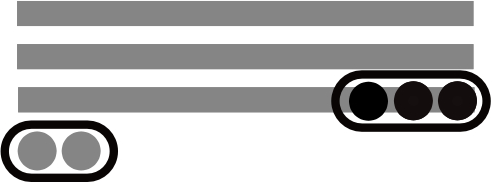 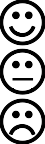 32 -	=   Additions-Aufgaben und Subtraktions-Aufgaben im KopfЗадачи за събиране и изваждане на умa) 46 + 13 =	b) 72 + 19 =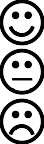 c) 38 – 15 =	d) 61 – 58 =   Additions-Aufgaben und Subtraktions-Aufgaben am RechenstrichЗадачи за събиране и изваждане на числовата ос.Welche Aufgaben passen zu dem Rechenstrich? Schreibe auf.Кои задачи подхождат на числовата ос? Напиши.Plus-Aufgabe:Задача за събиране:	+	=Minus-Aufgabe:Задача за изваждане:	-	=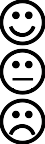 